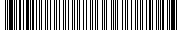 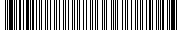 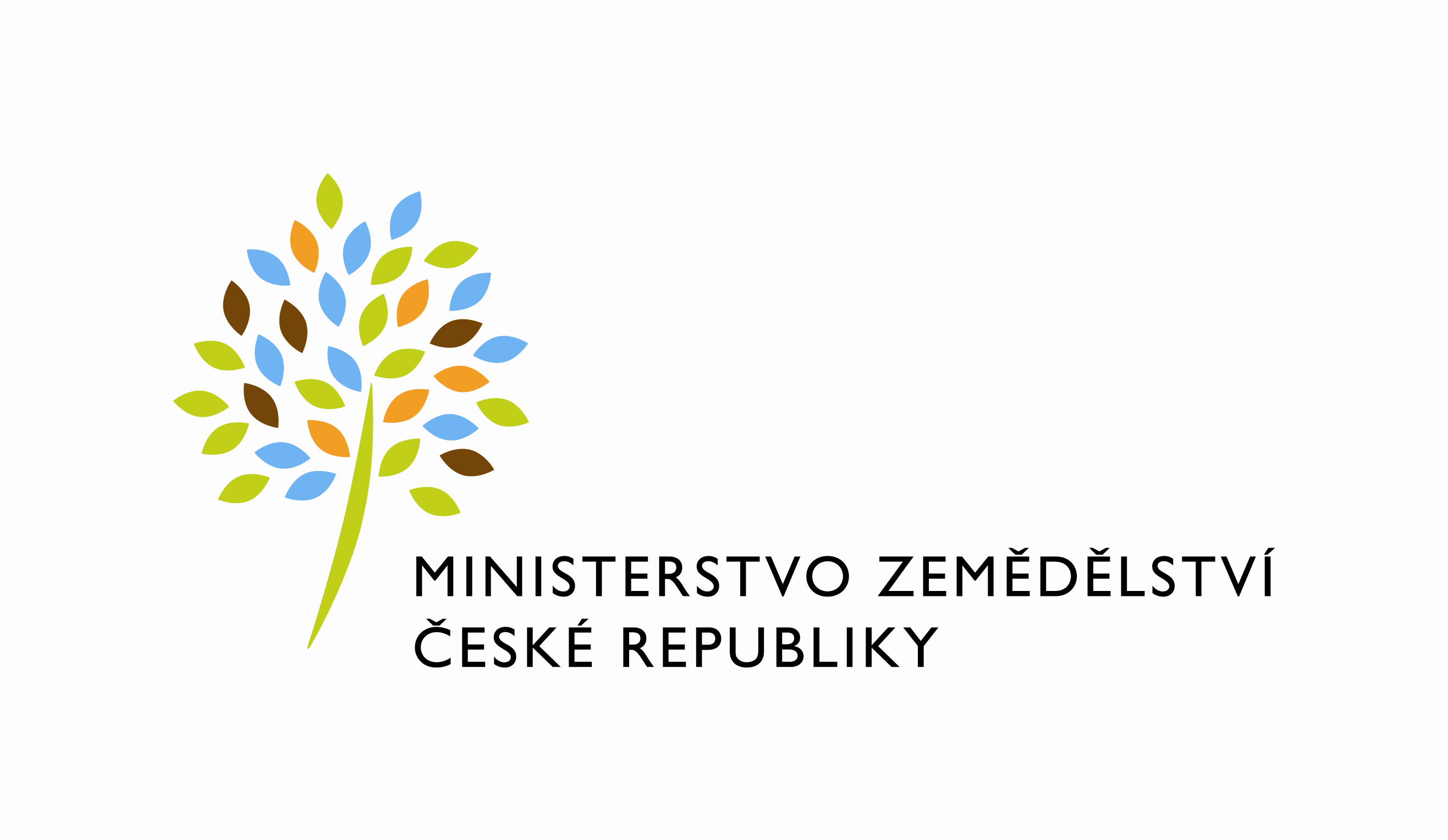 adresa: Těšnov 65/17, Nové Město, 110 00 Praha 1DATUM: 21. 4. 2021Prodloužení termínu dodání objednávky č. 2019027 k PZ_PRAIS_II_2019_No436_eAGRI_upgradeVážený pane xxx,dovoluji si Vás tímto informovat o prodloužení termínu dodání objednávky č. 2019027 k PZ_PRAIS_II_2019_No436_eAGRI_upgrade, na nový termín dodání a to do 31. 12. 2021.Zdůvodnění:Důvodem tohoto prodloužení je řešení a realizace požadavků vyšší priority a dále alokace dostatečného časového rámce na otestování.Termín dodání do 31. 12. 2021 byl odsouhlasen garantem aplikace.S pozdravemPřílohy:útvar: Odbor informačních a komunikačních technologiíČíslo útvaru: 11150VÁŠ DOPIS ZN.:	 ZE DNE:	 SPISOVÁ ZN.:	 74VD15544/2018-11153NAŠE ČJ.:	 MZE-23686/2021-11153VYŘIZUJE:	Bc. Petra HonsováTelefon:	221811019E-MAIL:	Petra.Honsova@mze.czID DS: 	yphaax8O2 IT Services s.r.o.Vážený panxxxZa Brumlovkou 266/2Michle140 00 Praha 4Ing. Oleg Blaškoředitel odboruOtisk úředního razítka